Муниципальное автономное образовательное учреждение дополнительного образования «Алтайский районный детско – юношеский центр»                                           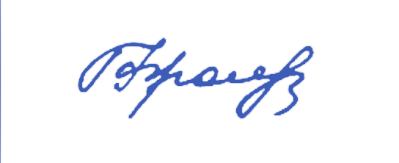 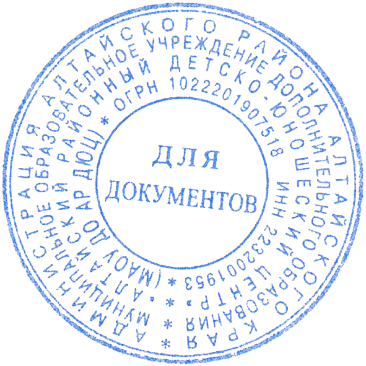                                                                                       УТВЕРЖДАЮ:                                                                      Директор МАОУ ДО АР ДЮЦ                                                                             ________________ Г.Ю. Фролова ПЛАНрайонных массовых мероприятий и инструктивно-методической деятельностина 2022-2023 учебный годДатаМероприятиеОтветственныйсентябрь1День открытых дверейМолодцова О. М.30Совещание заместителей директоров по ВР и заместителей директоров по дошкольному образованиюМолодцова О. М.30Методическое объединение тур. организаторов Алтайского районаПанафидин П. В.октябрь10.10-14.11.Районный конкурс детского рисунка«Я рисую этот мир»Подвысоцкая Е. В.23Районный кубок туристических клубов по спортивному туризму.Дисциплина «Дистанция-пешеходная-короткая-личная»Панафидин П. В.ноябрь1Муниципальный семинар-практикум учителей технологииПодвысоцкая Е. В.1Муниципальный семинар-практикум учителей музыкиМолодцова О. М.2Методическое объединение руководителей школьных музеев и ответственных за краеведческую работу в школеЛегкодымов С. В.3Концерт, посвящённый Дню народного единстваКоршунова К.В. Клиновицкая Н.С.25Краеведческая конференцияЛегкодымов С. В.декабрь5.12.22-30.01.23Муниципальный конкурс декоративно-прикладного и изобразительного творчества «Зимние узоры»Подвысоцкая Е. В.Мирошниченко А. В.с 26 декабряНовогодние представленияАндреева Е. А.Шварц Е. Л.Молодцова О. М.январь7Рождественская елкаПедагоги ДЮЦ27Муниципальный конкурс «Художественное слово» Легкодымов С. В.февраль1 - 28 Муниципальный этап краевого тематического конкурса «Пожарная ярмарка – 2023»Подвысоцкая Е. В.12 Районный кубок туристических клубов по спортивному туризму. Соревнования по технике лыжного туризма.Дисциплина «Дистанция-лыжная-короткая-личная»Панафидин П. В.19IV Межрайонный конкурс патриотической песни «О России с любовью» (муниципальный этап краевого конкурса патриотической песни «Пою моё Отечество») Кисельман А. Ю.Молодцова О. М.март5Районный конкурс юных модельеров «Мода и время» Подвысоцкая Е. В.Саркисова Е. Ю.13.03.- 31.03Муниципальный конкурс «Хрустальный башмачок» (отсмотр выступлений в ОУ района)Молодцова О. М.13.03.-24.04.Муниципальный конкурс декоративно-прикладного и изобразительного творчества «Вселенная детского творчества»Подвысоцкая Е. В.апрель22Муниципальный конкурс детского самодеятельного творчества «Хрустальный башмачок»Молодцова О. М.Андреева Е. А.май9Праздничный концерт «День Победы»Андреева Е. А.Клиновицкая Н.С.Шварц Е.Л.21Районный кубок туристских клубов по спортивному туризму. Дисциплина «Дистанция – горная – короткая –связки»Панафидин П. В.июнь1Праздничное мероприятие «Праздник детства»Литвиненко С. С.Мирошниченко А. В.10.06 -22.0626.06 - 09.07Летняя оздоровительная кампания ДОЛ «Экотур»Фролова Г. Ю.Молодцова О. М.